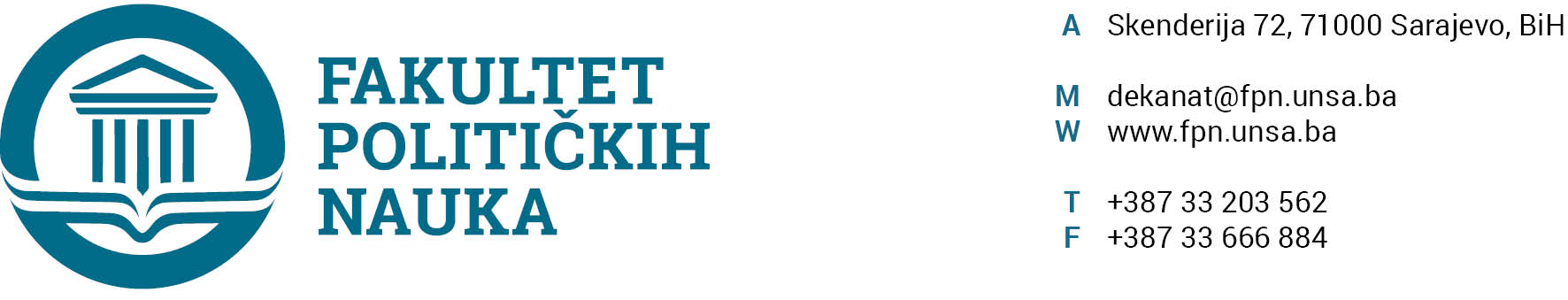 U skladu sa članom 126. Zakona o visokom obrazovanju („Službene novine Kantona Sarajevo“ br.33/2017) sekretar Fakulteta dajeSTRUČNO MIŠLJENJENa prijedlog Odluke o imenovanju Komisije za ocjenu i odbranu magistarskog radaPrijedlog Odluke Vijeća Fakulteta političkih nauka o imenovanju Komisije za ocjenu i odbranu magistarskog rada kandidata Velida Bajramovića pod naslovom: „SPORAZUM O STABILIZACIJI I PRIDRUŽIVANJU KAO PRAVNI OSNOV UNAPREĐENJA REGIONALNE SARADNJE ZEMALJA ZAPADNOG BALKANA“ nije u suprotnosti sa članom 104. Statuta Univerziteta u Sarajevu.                                                                                                     SEKRETAR FAKULTETA                                                                                                                                 _____________________Aida Sarajlić Ovčina, MA                                                                                                              Sarajevo, 25.09.2020. godineDostaviti:1. Vijeću FPN;2. a/aU skladu sa članom 126. Zakona o visokom obrazovanju („Službene novine Kantona Sarajevo“ br.33/2017) sekretar Fakulteta dajeSTRUČNO MIŠLJENJENa prijedlog Odluke o usvajanju teme kandidata, imenovanju mentora i Komisije za ocjenu i odbranu magistarskog rada Prijedlog Odluke Vijeća Fakulteta o usvajanju teme kandidatkinje Hazime Hajdarbegović  pod naslovom: „UPRAVLJANJE OTPADOM NA PODRUČJU TUZLANSKOG KANTONA“, imenovanju mentora prof.dr. Dželala Ibrakovića i Komisije za ocjenu i odbranu magistarskog rada u sastavu:Prof. dr. Ćamil Husejnbašić, prof. emeritus-predsjednik,Prof. dr. Dželal Ibraković-član/mentor,Prof. dr. Zlatan Bajramović-član,Prof. dr. Darvin Lisica-zamjenik člana. Nije u suprotnosti sa članom 70. i 71. Zakona o visokom obrazovanju (Sl. novine Kantona Sarajevo, broj: 33/17), članom 52. Pravila studiranja za drugi (II) ciklus studija na Univerzitetu u Sarajevu i članom 104. Statuta Univerziteta u Sarajevu.SEKRETAR FAKULTETA______________________                                                                                                                 Aida Sarajlić Ovčina, MASarajevo, 25.09.2020. godine1. Vijeću FPN;2. a/a